STAR Program Application 
to Loganlea SHS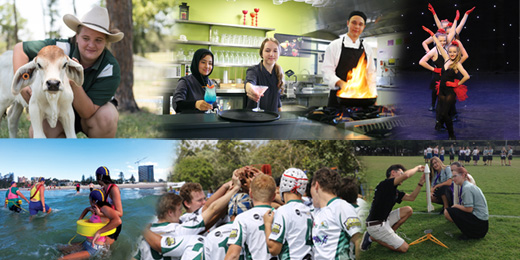 Application for Loganlea SHS STAR Program 
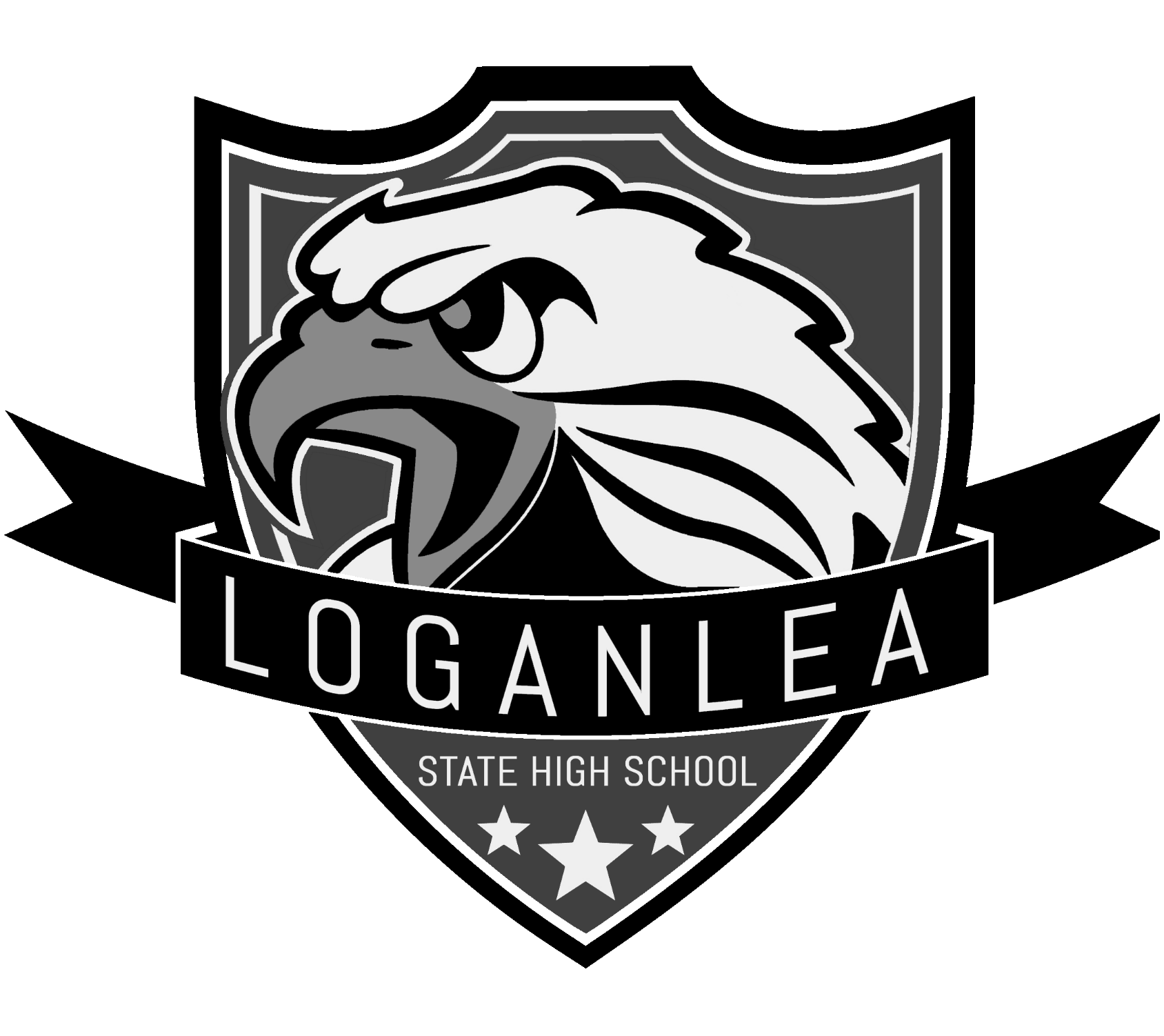 Student Details:NameCurrent schoolCurrent year levelParent/Carer Contact Details:NamePostal Address                                             	         Street address                                                                                                     PostcodeContact                                  	                  Mobile                                                    EmailSignature :                                                                                                                                                                                                      DatePlease indicate which STAR program scholarship(s) you are applying for:Application: Outline why you believe you should be accepted into the relevant STAR program. Discuss your previous experience/expertise in the area, involvement in extra-curricular events 
and/or competitions. Please attach evidence such as certificates of achievement, personal references and any extra pages required, overleaf.General Student InformationFavourite Subjects: School or Community Leadership positions held:(e.g. Student councillor, house captain, band captain, sports captain): School or community activities or achievements:(e.g. Eisteddfods, Opti-minds, Club or Representative teams, Community service): By applying for a STAR program at Loganlea State High School, I agree to:Meeting expectations outlined in STAR Program Code of Conduct Maintain excellence in attendanceDemonstrate the highest standards of behaviour and effort across the curriculum, and actively participate in skill development and associated extra-curricular events and competitions NameStudent SignatureDatePlease return the completed form and any attachments (including the most recent report card) to the school via Email (STAR@loganleashs.eq.edu.au), Post (Neridah Street, Loganlea, 4131), or in person. Scholarships are available for outstanding applicants. I would like to apply for a scholarship If applying for a scholarship please complete the Scholarship Application. Please advise below, how you heard about Loganlea SHS and our STAR Programs.

